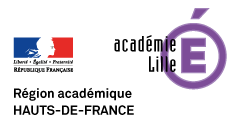 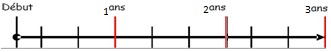 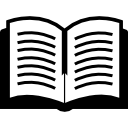 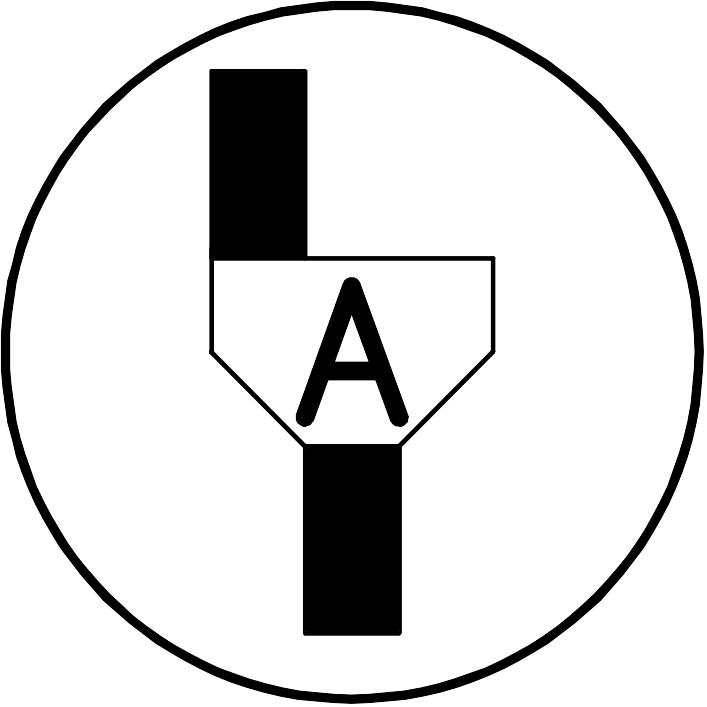 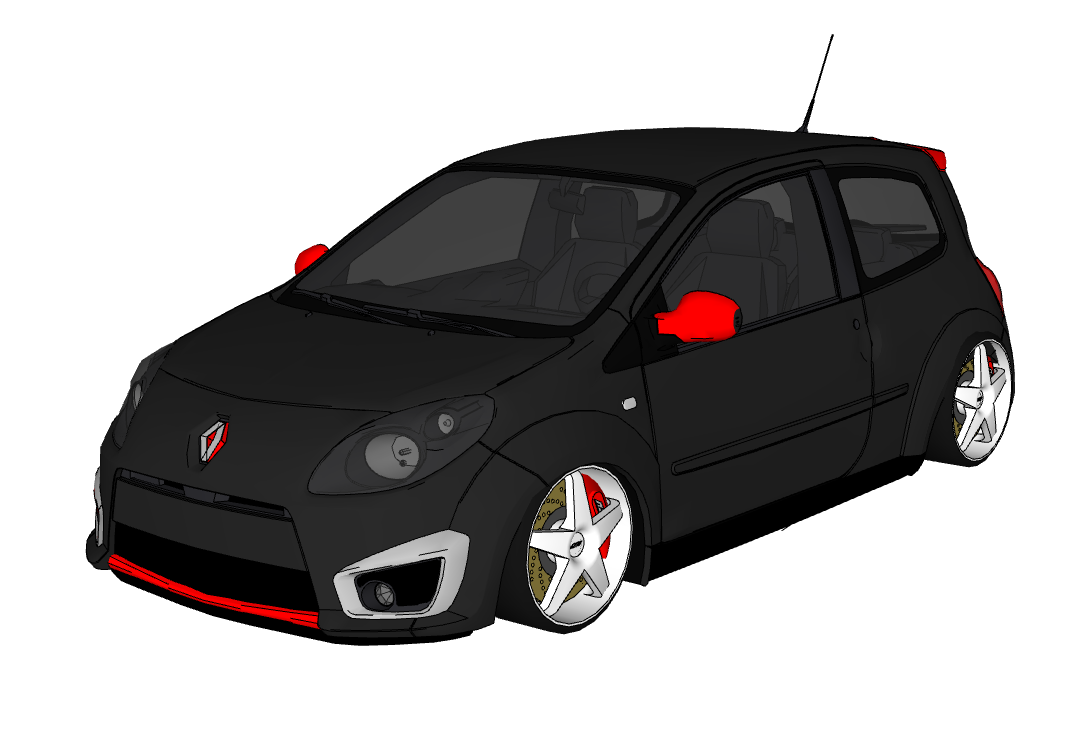 Support Mathématiques – Partie 1 : passer de la fréquence de rotation à la vitesse de translationCinématique : fréquence de rotation et vitesse linéaire.Problématique :Bernard a changé ses roues. Sur la route, il est « flashé » à 95 km/h alors que son compteur affiche 90 km/h…D’où cela peut-il venir ? Doit-il contester ?Former une Hypothèse :Hypothèse : 	C’est la taille du pneumatique qui influe sur la vitesse.IntroductionLa vitesse mesurée sur un radar routier fixé sur le bord de la route donne la vitesse réelle instantanée du véhicule utilisé pour verbaliser.La vitesse affichée sur le compteur kilométrique du véhicule est basée sur un calcul fait à partir de la vitesse de rotation de la roue (tachymètre).Ces deux vitesses doivent être égales à une erreur inférieure 5 %.Le changement de pneu (et de la jante en même temps) peut occasionner une erreur plus grande. 1 - Quelle est la relation mathématique entre diamètre D et rayon R d'un cercle ?2 - Comment s'appelle la distance parcourue par un tour de roue de rayon R ?3 - Quelle est sa formule mathématique ?Rappel :Périmètre d'un cercle : 2 x π x R avec R rayon du cercleVitesse linéaire (distance / temps) : 2 x π x R x n avec n fréquence de rotation n (tr/s) de la roueConversion des unités de vitesse : 1 m/s = 3,6 km/hDans le choix de, le choix se fait seulement entre deux types de montages :Pneu 175/65 R 14 (avec jante ø 14 pouces) ou bien pneu 225/35 R 18 (avec jante ø 14 pouces)4 – En utilisant le document Dimension d’un pneuCalculer ci-dessous la circonférence des 2 pneumatiques.Si la roue réalise :Nous pouvons donc établir que la vitesse du véhicule est égale à		V =  … x Rayon roue x ..  	ou 	V = … x Diamètre roue x …  						V : vitesse linéaire en m/s						Rayon roue, Diamètre roue : en m						N : fréquence de rotation en tour/sOn voit ici que pour une même fréquence de rotation de roue, plus le rayon de la roue est grand, plus la vitesse linéaire de la voiture est   grande.5 - Calculer ci-dessous la fréquence de rotation des roues.	Données :  	• le rapport de démultiplication (boîte de vitesse, pont) est de 0,33 ;			• le régime moteur était de 2 500 tr/min.			N roue = 2500 x 0,33 = 825 tours par minute			N roue= 13,75 tours par seconde.6 - Calculer ci-dessous la fréquence de rotation des roues.Conclusion :	C’est bien à cause du changement de pneus que le conducteur a été flashé.	Le véhicule roulait bien à plus de 95 km/h, l’amende est justifiée.7 - On peut élargir la démarche de changement à d'autres couples (pneu, jante). Par exemple, en remplissant le tableau suivant.On pourra, à l'aide d'un tableur et de formules de calculs, en séance complémentaire, automatiser les calculs de remplissage de ce type de tableau. 8 - Par exemple, la hauteur du pneu dans la cellule C2 serait : □ A2*B2   □ =A2*B2	□ =$A2*$B2Cocher la bonne réponse.9 - Tracer la courbe de la vitesse du véhicule (km/h), en ordonnées en fonction du rayon de la roue (cm) en abscisses.Consignes :Arrondir le rayon à une décimale. On choisira comme axe des abscisses la limite de vitesse autorisée sur cette portion de route : 90 km/h.Échelle en abscisse : 1 cm sur le graphique pour 2 cm de rayon.Échelle en ordonnée : 1 cm pour 1 km/h de vitesse10 - Sachant que l'amende est infligée quand la vitesse « photographiée » est supérieure à 5 % de la limite de vitesse autorisée, entourer la zone de la courbe où le conducteur sera en infraction.11 - Quel(s) montage(s) de pneus ne sont pas préconisés ?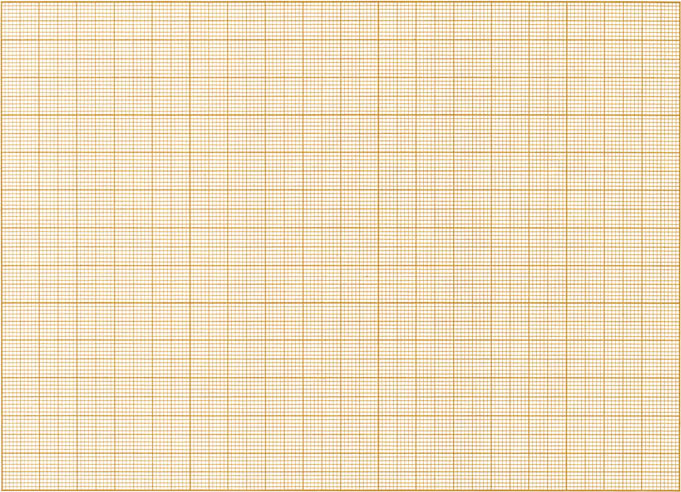 Support Mathématiques – Partie 2 : InformatiqueVoici, trouvée sur internet à partir du site (ooreka.fr), une description des tâches à accomplir pour démonter un pneu.Étape préalable à la monte d'un pneu neuf, le démontage d'un pneu usé doit être réalisé par un professionnel équipé du matériel spécifique (lien vers machine à pneu et matériel).Voici les principales étapes :Lubrifier les rebords de la jante ainsi que les talons du pneumatique.Dégonfler le pneumatique en retirant le bouchon et l'intérieur de la valve.Enlever les masses d'équilibrages présentes.Installer la jante sur la machine à pneus et la bloquer côté extérieur sur les accroches prévues à cet effet (utiliser des protections pour ne pas abîmer les jantes).Par rapport au bras de démontage, la valve doit être positionnée à l'opposé, à 12 heures.Basculer un endroit du pneu sur la jante à l'aide du levier prévu à cet effet.Faire tourner le plateau pour que l'intégralité du talon soit décrochée du pneu.Reproduire l'opération pour le deuxième talonUne fois démonté, le pneu usagé doit être conservé par le distributeur pour être collecté par la filière de revalorisation Aliapur pour le recycler.A partir de la description des tâches à accomplir pour démonter un pneu, et en vous aidant des aide-mémoires des pages suivantes, proposez une check-list permettant de valider la bonne réalisation du démontage.Réalisez d'abord un algorithmePuis un organigramme.Enfin un programme codé en langage Python.Consigne pour l'écriture du programmeL'utilisateur réalise la tâche, saisit sur son ordinateur « tâche n° 5 réalisée » puis tape « Entrée ».L'ordinateur affiche « tâche n° 5 réalisée ». A la fin, si toutes les tâches ont réalisées, alors l'ordinateur affiche « toutes les tâches ont réalisées ». Aide-mémoire algorithme et organigramme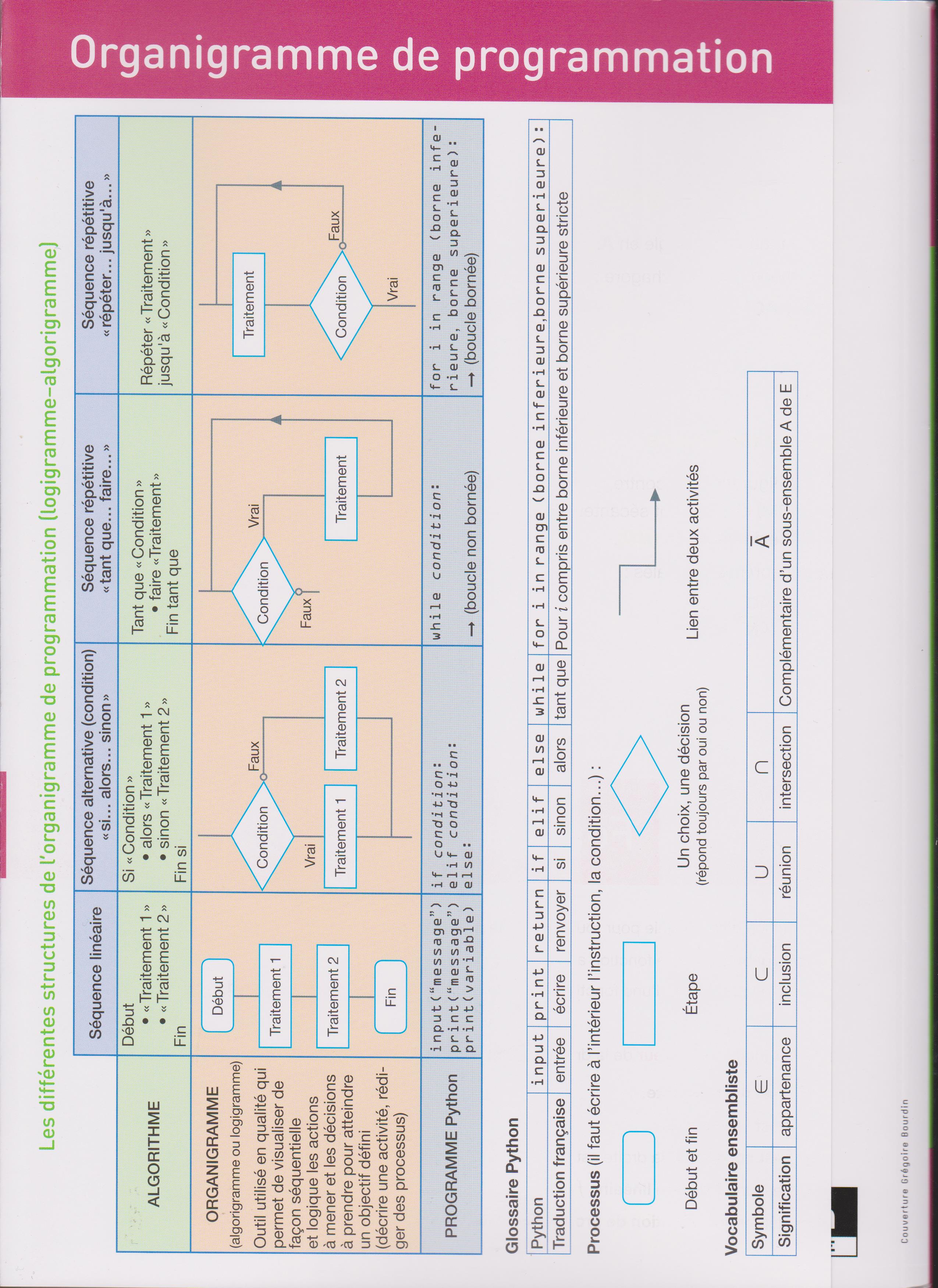 Aide-mémoire de programmation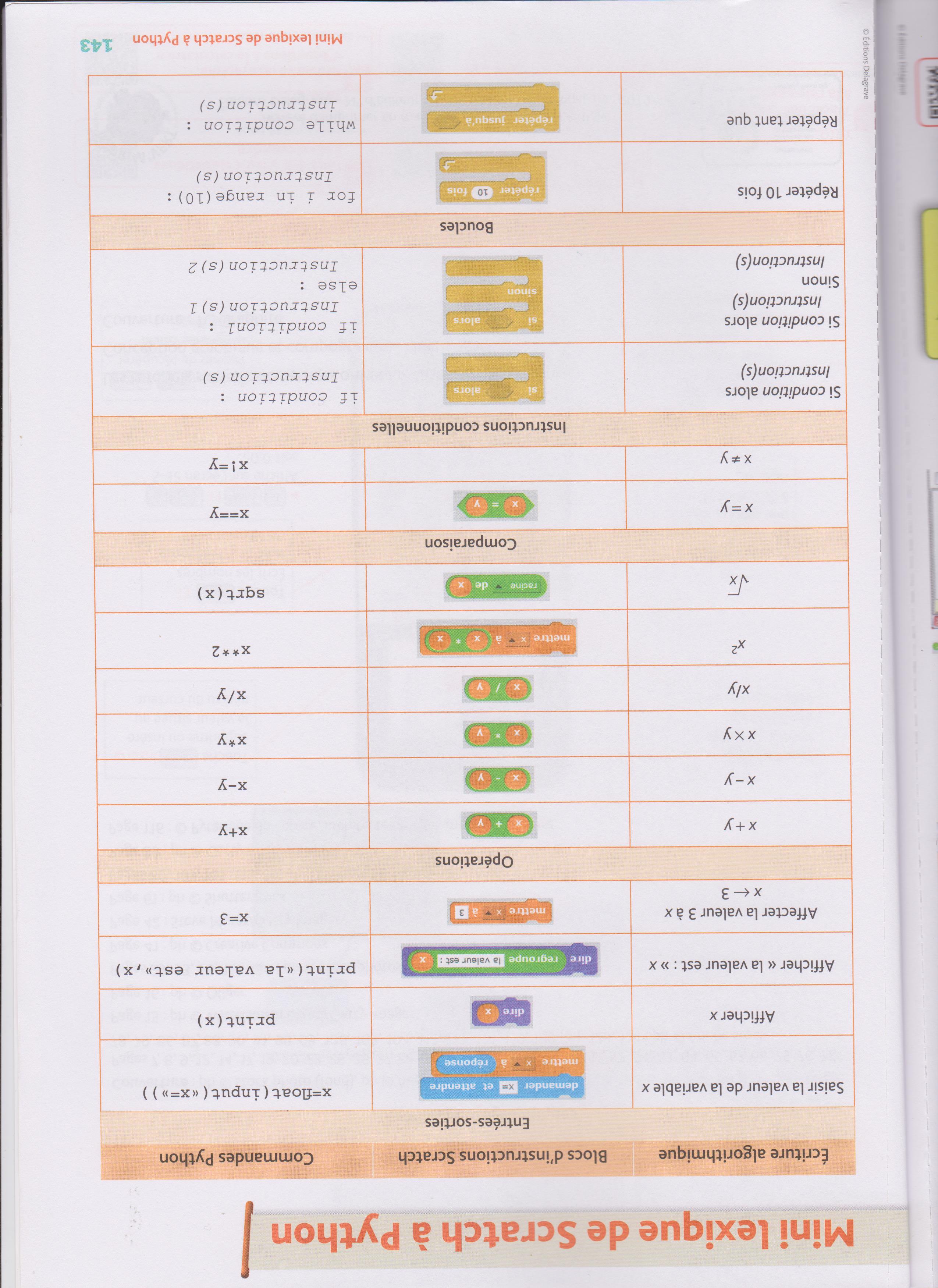 AvantJante ø 14 poucesPneu 175/65 R 14Diamètre roue = 583 mmC = π x 583 = 1 832 mm = 1,832 mAprèsJante : ø 18 poucesPneu : 225/35 R 18Diamètre roue = 614 mmC = π x 614 = 1 931 mm = 1,931 m1 tour par secondeD = 2 x π x  Rayon roueAlors la distance parcourue par la voiture estN tours par secondeD = 2 x π x  Rayon roue x NAvantJante ø 14Pneu 175/65 R 14C = 1,832 mV = 1,832 x 13,75V = 25,19 m/sV = 90,7 km/hAprèsJante : ø 18Pneu : 225/40 R 18C = 1,931 mV = 1,931 x 13,75V = 26,55 m/sV = 95,6 km/hLargeur du pneu en mmCaractéristique de la hauteur du pneu (en % de sa largeur)Hauteur du pneu en cmCaractéristique de la jante (sur le pneu)Rayon de la jante en cmRayon de la roue en cmDistance parcourue en 1 tour de roue en mFréquence de rotation en tr/sVitesse en m/sVitesse en km/h1756511,38R1417,7829,161,8313,7525,1990,71855510,18R1519,0529,231,8413,7525,2590,9195458,78R1721,5930,371,9113,7526,2294,4225357,88R1822,8630,741,9313,7526,5595,6ABC1Largeur du pneu en mmCaractéristique de la hauteur du pneu (en % de sa largeur)Hauteur du pneu en cm217565318555Fiche contrat en enseignement professionnelFiche contrat en enseignement professionnelFiche contrat en enseignement professionnelFiche contrat en enseignement professionnelFiche contrat en enseignement professionnelOn donne :Un poste de travail en relation avec le plateau technique ;Un dossier technique;Un accès à l’outil informatique : ...On donne :Un poste de travail en relation avec le plateau technique ;Un dossier technique;Un accès à l’outil informatique : ...On donne :Un poste de travail en relation avec le plateau technique ;Un dossier technique;Un accès à l’outil informatique : ...On donne :Un poste de travail en relation avec le plateau technique ;Un dossier technique;Un accès à l’outil informatique : ...On donne :Un poste de travail en relation avec le plateau technique ;Un dossier technique;Un accès à l’outil informatique : ...On demande de :On évalue :On évalue :On évalue :On évalue :On demande de :Indicateur de performanceAuto-évaluationÉvaluationPoids des critères(%)Savoir s’informer, analyse du sous- système. Justifier et critiquer le choix des pneus à profil bas.S’informer.analyser□ NA□ EA□ A□ AM□ NA□ EA□ A□ AM25Compléter un graphe.Décoder analyser□ NA□ EA□ A□ AM□ NA□ EA□ A□ AM25Vérifier une hypothèse.Justifier des résultats.AnalyserRésoudre□ NA□ EA□ A□ AM□ NA□ EA□ A□ AM50TOTAL100Fiche contrat en enseignement mathématique (, physique et chimie)Fiche contrat en enseignement mathématique (, physique et chimie)Fiche contrat en enseignement mathématique (, physique et chimie)Fiche contrat en enseignement mathématique (, physique et chimie)Fiche contrat en enseignement mathématique (, physique et chimie)Fiche contrat en enseignement mathématique (, physique et chimie)On donne :Un poste de travail en relation avec le plateau technique ;Un dossier documentaire ;Un outillage spécifique : calculatrice, papier- millimétré, règle, trousse complèteOn utilise les TICE (calculatrice, Python)On met en œuvre les :Connaissances : voir BO Bac pro 2019 : Fonction affine : -courbe représentative ; Connaître les notions de fréquence de rotation et de période.Capacités :  voir BO Bac pro 2019 :Exploiter différents modes de représentation d’une fonction et passer de l’un à l’autre (expression, tableau de valeurs, courbe représentative)Exploiter l’équation y=ƒ(x) d’une courbe : -vérifier l’appartenance d’un point à une courbe ; -calculer les coordonnées d’un point de la courbe.Utiliser la relation entre vitesse, diamètre et fréquence de rotation.Automatismes : conversions d'unités de mesure de distances et de vitessesOn donne :Un poste de travail en relation avec le plateau technique ;Un dossier documentaire ;Un outillage spécifique : calculatrice, papier- millimétré, règle, trousse complèteOn utilise les TICE (calculatrice, Python)On met en œuvre les :Connaissances : voir BO Bac pro 2019 : Fonction affine : -courbe représentative ; Connaître les notions de fréquence de rotation et de période.Capacités :  voir BO Bac pro 2019 :Exploiter différents modes de représentation d’une fonction et passer de l’un à l’autre (expression, tableau de valeurs, courbe représentative)Exploiter l’équation y=ƒ(x) d’une courbe : -vérifier l’appartenance d’un point à une courbe ; -calculer les coordonnées d’un point de la courbe.Utiliser la relation entre vitesse, diamètre et fréquence de rotation.Automatismes : conversions d'unités de mesure de distances et de vitessesOn donne :Un poste de travail en relation avec le plateau technique ;Un dossier documentaire ;Un outillage spécifique : calculatrice, papier- millimétré, règle, trousse complèteOn utilise les TICE (calculatrice, Python)On met en œuvre les :Connaissances : voir BO Bac pro 2019 : Fonction affine : -courbe représentative ; Connaître les notions de fréquence de rotation et de période.Capacités :  voir BO Bac pro 2019 :Exploiter différents modes de représentation d’une fonction et passer de l’un à l’autre (expression, tableau de valeurs, courbe représentative)Exploiter l’équation y=ƒ(x) d’une courbe : -vérifier l’appartenance d’un point à une courbe ; -calculer les coordonnées d’un point de la courbe.Utiliser la relation entre vitesse, diamètre et fréquence de rotation.Automatismes : conversions d'unités de mesure de distances et de vitessesOn donne :Un poste de travail en relation avec le plateau technique ;Un dossier documentaire ;Un outillage spécifique : calculatrice, papier- millimétré, règle, trousse complèteOn utilise les TICE (calculatrice, Python)On met en œuvre les :Connaissances : voir BO Bac pro 2019 : Fonction affine : -courbe représentative ; Connaître les notions de fréquence de rotation et de période.Capacités :  voir BO Bac pro 2019 :Exploiter différents modes de représentation d’une fonction et passer de l’un à l’autre (expression, tableau de valeurs, courbe représentative)Exploiter l’équation y=ƒ(x) d’une courbe : -vérifier l’appartenance d’un point à une courbe ; -calculer les coordonnées d’un point de la courbe.Utiliser la relation entre vitesse, diamètre et fréquence de rotation.Automatismes : conversions d'unités de mesure de distances et de vitessesOn donne :Un poste de travail en relation avec le plateau technique ;Un dossier documentaire ;Un outillage spécifique : calculatrice, papier- millimétré, règle, trousse complèteOn utilise les TICE (calculatrice, Python)On met en œuvre les :Connaissances : voir BO Bac pro 2019 : Fonction affine : -courbe représentative ; Connaître les notions de fréquence de rotation et de période.Capacités :  voir BO Bac pro 2019 :Exploiter différents modes de représentation d’une fonction et passer de l’un à l’autre (expression, tableau de valeurs, courbe représentative)Exploiter l’équation y=ƒ(x) d’une courbe : -vérifier l’appartenance d’un point à une courbe ; -calculer les coordonnées d’un point de la courbe.Utiliser la relation entre vitesse, diamètre et fréquence de rotation.Automatismes : conversions d'unités de mesure de distances et de vitessesOn donne :Un poste de travail en relation avec le plateau technique ;Un dossier documentaire ;Un outillage spécifique : calculatrice, papier- millimétré, règle, trousse complèteOn utilise les TICE (calculatrice, Python)On met en œuvre les :Connaissances : voir BO Bac pro 2019 : Fonction affine : -courbe représentative ; Connaître les notions de fréquence de rotation et de période.Capacités :  voir BO Bac pro 2019 :Exploiter différents modes de représentation d’une fonction et passer de l’un à l’autre (expression, tableau de valeurs, courbe représentative)Exploiter l’équation y=ƒ(x) d’une courbe : -vérifier l’appartenance d’un point à une courbe ; -calculer les coordonnées d’un point de la courbe.Utiliser la relation entre vitesse, diamètre et fréquence de rotation.Automatismes : conversions d'unités de mesure de distances et de vitessesOn demande de :On demande de :On évalue :On évalue :On évalue :On évalue :On demande de :On demande de :CompétenceAuto-évaluationÉvaluationPoids des critères(%)Choisir les informations nécessaires sur les pneus pour répondre à la problématiqueChoisir les informations nécessaires sur les pneus pour répondre à la problématiqueS'approprier□ NA□ EA□ A□ AM□ NA□ EA□ A□ AM10Proposer une hypothèseProposer une hypothèseAnalyser - Raisonner□ NA□ EA□ A□ AM□ NA□ EA□ A□ AM10Remplir un tableauTracer une courbeRemplir un tableauTracer une courbeRéaliser□ NA□ EA□ A□ AM□ NA□ EA□ A□ AM10Reprendre les informations d'un graphe à la calculatriceReprendre les informations d'un graphe à la calculatriceValider□ NA□ EA□ A□ AM□ NA□ EA□ A□ AM10Présenter sa conclusion en s'appuyant sur la réalisation (réponses aux questions)Présenter sa conclusion en s'appuyant sur la réalisation (réponses aux questions)Communiquer (oral)□ NA□ EA□ A□ AM□ NA□ EA□ A□ AM5Rédiger et justifier les étapesRédiger et justifier les étapesCommuniquer (écrit)□ NA□ EA□ A□ AM□ NA□ EA□ A□ AM5Mettre en œuvre algorithme, organigramme et programmationMettre en œuvre algorithme, organigramme et programmationTICE□ NA□ EA□ A□ AM□ NA□ EA□ A□ AM50TOTAL100